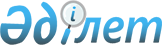 О внесении изменений в решение 18 очередной сессии Абайского районного маслихата от 21 декабря 2009 года N 18/215 "О районном бюджете на 2010-2012 годы"
					
			Утративший силу
			
			
		
					Решение 29 сессии Абайского районного маслихата Карагандинской области от 28 октября 2010 года N 29/344. Зарегистрировано Управлением юстиции Абайского района Карагандинской области 4 ноября 2010 года N 8-9-88. Утратило силу - письмо Абайского районного маслихата Карагандинской области от 07 апреля 2011 года N 3-14-105      Сноска. Утратило силу - письмо Абайского районного маслихата Карагандинской области от 07.04.2011 N 3-14-105.

      В соответствии с Бюджетным кодексом Республики Казахстан от 4 декабря 2008 года, Законом Республики Казахстан от 23 января 2001 года "О местном государственном управлении и самоуправлении в Республике Казахстан", Абайский районный маслихат РЕШИЛ:



      1. Внести в решение 18 очередной сессии Абайского районного маслихата от 21 декабря 2009 года N 18/215 "О районном бюджете на 2010-2012 годы", (зарегистрировано в Реестре государственной регистрации нормативных правовых актов N 8-9-73 от 30 декабря 2009 года, опубликовано в районной газете "Абай-Ақиқат" от 1 января 2010 года N 1-2 (3799), внесены изменения решением 20 внеочередной сессии Абайского районного маслихата от 18 февраля 2010 года N 20/250 "О внесении изменений в решение 18 очередной сессии Абайского районного маслихата от 21 декабря 2009 года N 18/215 "О районном бюджете на 2010-2012 годы", (зарегистрировано в Реестре государственной регистрации нормативных правовых актов N 8-9-75 от 3 марта 2010 года, опубликовано в районной газете "Абай-Ақиқат" от 12 марта 2010 года N 12-13 (3810), внесены изменения решением 22 внеочередной сессии Абайского районного маслихата от 14 апреля 2010 года N 22/270 "О внесении изменений в решение 18 очередной сессии Абайского районного маслихата от 21 декабря 2009 года N 18/215 "О районном бюджете на 2010-2012 годы", (зарегистрировано в Реестре государственной регистрации нормативных правовых актов N 8-9-81 от 23 апреля 2010 года, опубликовано в районной газете "Абай-Ақиқат" от 30 апреля 2010 года N 20 (3816), внесены изменения решением 24 внеочередной сессии Абайского районного маслихата от 3 августа 2010 года N 24/303 "О внесении изменений в решение 18 очередной сессии Абайского районного маслихата от 21 декабря 2009 года N 18/215 "О районном бюджете на 2010-2012 годы", (зарегистрировано в Реестре государственной регистрации нормативных правовых актов N 8-9-85 от 6 августа 2010 года, опубликовано в районной газете "Абай-Ақиқат" от 13 августа 2010 года N 35 (3831) и внесены изменения решением 26 очередной сессии Абайского районного маслихата от 16 сентября 2010 года N 26/317 "О внесении изменений в решение 18 очередной сессии Абайского районного маслихата от 21 декабря 2009 года N 18/215 "О районном бюджете на 2010-2012 годы", (зарегистрировано в Реестре государственной регистрации нормативных правовых актов N 8-9-86 от 20 сентября 2010 года, опубликовано в районной газете "Абай-Ақиқат" от 24 сентября 2010 года N 41 (3837) следующие изменения:



      1) в пункте 1:

      в подпункте 1):

      цифры "2408032" заменить цифрами "2443228";

      в подпункте 2):

      цифры "2460087" заменить цифрами "2495283";



      2) приложения 1, 4 и 6 к указанному решению изложить в новой редакции согласно приложениям 1, 2 и 3 к настоящему решению.



      2. Администраторам бюджетных программ производить расходование бюджетных средств в соответствии с принятым решением Абайского районного маслихата.



      3. Настоящее решение вводится в действие с 1 января 2010 года.      Председатель сессии,

      секретарь Абайского

      районного маслихата                        Б. Цай      СОГЛАСОВАНО      Начальник государственного

      учреждения "Отдел экономики и

      бюджетного планирования

      Абайского района"                          Ж. Макенова

      28.10.2010 г.      Начальник государственного

      учреждения "Отдел финансов

      Абайского района"                          С. Садык

      28.10.2010 г.      Исполняющий обязанности

      начальника налогового управления

      по Абайскому району                        Н. Смагулов

      28.10.2010 г.

Приложение 1

к решению 29 внеочередной сессии

Абайского районного маслихата

от 28 октября 2010 года N 29/344Приложение 1

к решению 18 очередной сессии

Абайского районного маслихата

от 21 декабря 2009 года N 18/215

Районный бюджет на 2010 год

Приложение 2

к решению 29 внеочередной

Абайского районного маслихата

от 28 октября 2010 года N 29/344Приложение 4

к решению 18 очередной сессии

Абайского районного маслихата

от 21 декабря 2009 года N 18/215

Целевые трансферты и бюджетные кредиты на 2010 год

Приложение 3

к решению 29 внеочередной сессии

Абайского районного маслихата

от 28 октября 2010 года N 29/344Приложение 6

к решению 18 очередной сессии

Абайского районного маслихата

от 21 декабря 2009 года N 18/215

Затраты по аппаратам акима города районного значения, поселка, аула (села), аульного (сельского) округа

2010 год      продолжение таблицы      продолжение таблицы      продолжение таблицы
					© 2012. РГП на ПХВ «Институт законодательства и правовой информации Республики Казахстан» Министерства юстиции Республики Казахстан
				КатегорияКатегорияКатегорияКатегорияСумма (тыс. тенге)КлассКлассКлассСумма (тыс. тенге)ПодклассПодклассСумма (тыс. тенге)НаименованиеСумма (тыс. тенге)12345I. Доходы24432281Налоговые поступления69900601Подоходный налог1335842Индивидуальный подоходный налог13358403Социальный налог1074871Социальный налог10748704Налоги на собственность4271241Налоги на имущество1902623Земельный налог1749024Налог на транспортные средства598605Единый земельный налог210005Внутренние налоги на товары, работы и услуги240712Акцизы19353Поступления за использование природных и других ресурсов125004Сборы за ведение предпринимательской и профессиональной деятельности93725Налог на игорный бизнес26408Обязательные платежи, взимаемые за совершение юридически значимых действий и (или) выдачу документов уполномоченными на то государственными органами или должностными лицами67401Государственная пошлина67402Неналоговые поступления838201Доходы от государственной собственности46405Доходы от аренды имущества, находящегося в государственной собственности464006Прочие неналоговые поступления37421Прочие неналоговые поступления37423Поступления от продажи основного капитала973501Продажа государственного имущества, закрепленного за государственными учреждениями2101Продажа государственного имущества, закрепленного за государственными учреждениями21003Продажа земли и нематериальных активов95251Продажа земли95254Поступления трансфертов172594702Трансферты из вышестоящих органов государственного управления17259472Трансферты из областного бюджета17259475Погашение бюджетных кредитов15801Погашение бюджетных кредитов1582Погашение бюджетных кредитов выданных из государственного бюджета158Функциональная группаФункциональная группаФункциональная группаФункциональная группаФункциональная группаСумма (тыс. тенге)Функциональная подгруппаФункциональная подгруппаФункциональная подгруппаФункциональная подгруппаСумма (тыс. тенге)Администратор бюджетных программАдминистратор бюджетных программАдминистратор бюджетных программСумма (тыс. тенге)ПрограммаПрограммаСумма (тыс. тенге)НаименованиеСумма (тыс. тенге)123456ІІ. Затраты249528301Государственные услуги общего характера2136431Представительные, исполнительные и другие органы, выполняющие общие функции государственного управления188387112Аппарат маслихата района (города областного значения)14071112001Услуги по обеспечению деятельности маслихата района (города областного значения)13601112004Материально-техническое оснащение государственных органов470122Аппарат акима района (города областного значения)41964001Услуги по обеспечению деятельности акима района (города областного значения)41541004Материально-техническое оснащение государственных органов423123Аппарат акима района в городе, города районного значения, поселка, аула (села), аульного (сельского) округа132352001Услуги по обеспечению деятельности акима района в городе, города районного значения, поселка, аула (села), аульного (сельского) округа1323522Финансовая деятельность13464452Отдел финансов района (города областного значения)13464001Услуги по реализации государственной политики в области исполнения и контроля за исполнением бюджета района и управления коммунальной собственностью района (города областного значения)9800003Проведение оценки имущества в целях налогообложения630011Учет, хранение, оценка и реализация имущества, поступившего в коммунальную собственность30345Планирование и статистическая деятельность11792453Отдел экономики и бюджетного планирования района (города областного значения)11792001Услуги по реализации государственной политики в области формирования и развития экономической политики, системы государственного планирования и управления района (города областного значения)1179202Оборона63231Военные нужды5407122Аппарат акима района (города областного значения)5407005Мероприятия в рамках исполнения всеобщей воинской обязанности54072Организация работы по чрезвычайным ситуациям916122Аппарат акима района (города областного значения)916006Предупреждение и ликвидация чрезвычайных ситуаций масштаба района (города областного значения)200007Мероприятия по профилактике и тушению степных пожаров районного (городского) масштаба, а также пожаров в населенных пунктах, в которых не созданы органы государственной противопожарной службы71603Общественный порядок, безопасность, правовая, судебная, уголовно-исполнительная деятельность877001Правоохранительная деятельность8770458Отдел жилищно-коммунального хозяйства, пассажирского транспорта и автомобильных дорог района (города областного значения)8770021Обеспечение безопасности дорожного движения в населенных пунктах877004Образование14666671Дошкольное воспитание и обучение149694471Отдел образования, физической культуры и спорта района (города областного значения)149694471003Обеспечение деятельности организаций дошкольного воспитания и обучения1496942Начальное, основное среднее и общее среднее образование1236600123Аппарат акима района в городе, города районного значения, поселка, аула (села), аульного (сельского) округа2075005Организация бесплатного подвоза учащихся до школы и обратно в аульной (сельской) местности2075471Отдел образования, физической культуры и спорта района (города областного значения)1234525004Общеобразовательное обучение1203168005Дополнительное образование для детей и юношества по спорту313579Прочие услуги в области образования80373471Отдел образования, физической культуры и спорта района (города областного значения)80373009Приобретение и доставка учебников, учебно-методических комплексов для государственных учреждений образования района (города областного значения)19445010Проведение школьных олимпиад, внешкольных мероприятий и конкурсов районного (городского) масштаба128016Капитальный, текущий ремонт объектов образования в рамках реализации стратегии региональной занятости и переподготовки кадров6080006Социальная помощь и социальное обеспечение1858102Социальная помощь163793451Отдел занятости и социальных программ района (города областного значения)163793002Программа занятости36837004Оказание социальной помощи на приобретение топлива специалистам здравоохранения, образования, социального обеспечения, культуры и спорта в сельской местности в соответствии с законодательством Республики Казахстан3490005Целевые текущие трансферты бюджетам районов (городов областного значения) на выплату государственной адресной социальной помощи8320006Жилищная помощь22500007Социальная помощь отдельным категориям нуждающихся граждан по решениям местных представительных органов15965010Материальное обеспечение детей-инвалидов, воспитывающихся и обучающихся на дому673014Оказание социальной помощи нуждающимся гражданам на дому25293016Целевые текущие трансферты бюджетам районов (городов областного значения) на выплату государственных пособий на детей до 18 лет8855017Обеспечение нуждающихся инвалидов обязательными гигиеническими средствами и предоставление услуг специалистами жестового языка, индивидуальными помощниками в соответствии с индивидуальной программой реабилитации инвалида29251019Целевые текущие трансферты бюджетам (городов областного значения) на обеспечение проезда участникам и инвалидам Великой Отечественной войны по странам Содружества Независимых государств, по территорий Республики Казахстан, а также оплаты им и сопровождающим их лицам расходов на питание, проживание, проезд для участия в праздничных мероприятиях в городах Москва, Астана к 65-летию Победы в Великой Отечественной войне300020Выплата единовременной материальной помощи участникам и инвалидам Великой Отечественной войны к 65-летию Победы в Великой Отечественной войне123099Прочие услуги в области социальной помощи и социального обеспечения22017451Отдел занятости и социальных программ района (города областного значения)22017001Услуги по реализации государственной политики на местном уровне в области обеспечения занятости социальных программ для населения19806011Оплата услуг по зачислению, выплате и доставке пособий и других социальных выплат961022Материально-техническое оснащение государственных органов125007Жилищно-коммунальное хозяйство2148421Жилищное хозяйство60623458Отдел жилищно-коммунального хозяйства, пассажирского транспорта и автомобильных дорог района (города областного значения)4000005Снос аварийного и ветхого жилья4000472Отдел строительства, архитектуры и градостроительства района (города областного значения)56623003Строительство и (или) приобретение жилья государственного коммунального жилищного фонда46423004Развитие, обустройство и (или) приобретение инженерно-коммуникационной инфраструктуры102002Коммунальное хозяйство129842123Аппарат акима района в городе, города районного значения, поселка, аула (села), аульного (сельского) округа4750014Организация водоснабжения населенных пунктов4750458Отдел жилищно-коммунального хозяйства, пассажирского транспорта и автомобильных дорог района (города областного значения)69217012Функционирование системы водоснабжения и водоотведения37639026Организация эксплуатации тепловых сетей, находящихся в коммунальной собственности районов (городов областного значения)14600030Ремонт инженерно-коммуникационной инфраструктуры и благоустройство населенных пунктов в рамках реализации cтратегии региональной занятости и переподготовки кадров16978472Отдел строительства, архитектуры и градостроительства района (города областного значения)55875006Развитие системы водоснабжения5587503Благоустройство населенных пунктов24377123Аппарат акима района в городе, города районного значения, поселка, аула (села), аульного (сельского) округа24377008Освещение улиц населенных пунктов12510009Обеспечение санитарии населенных пунктов3970010Содержание мест захоронений и погребение безродных200011Благоустройство и озеленение населенных пунктов769708Культура, спорт, туризм и информационное пространство2154701Деятельность в области культуры97319455Отдел культуры и развития языков района (города областного значения)97319003Поддержка культурно-досуговой работы973192Спорт2674471Отдел образования, физической культуры и спорта района (города областного значения)2674014Проведение спортивных соревнований на районном (города областного значения) уровне811015Подготовка и участие членов сборных команд района (города областного значения) по различным видам спорта на областных спортивных соревнованиях18633Информационное пространство47613455Отдел культуры и развития языков района (города областного значения)42137006Функционирование районных (городских) библиотек40718007Развитие государственного языка и других языков народа Казахстана1419456Отдел внутренней политики района (города областного значения)5476002Услуги по проведению государственной информационной политики через газеты и журналы5326005Услуги по проведению государственной информационной политики через телерадиовещание1509Прочие услуги по организации культуры, спорта, туризма и информационного пространства67864455Отдел культуры и развития языков района (города областного значения)61439001Услуги по реализации государственной политики на местном уровне в области развития языков и культуры5704004Капитальный, текущий ремонт объектов культуры в рамках реализации стратегии региональной занятости и переподготовки кадров55735456Отдел внутренней политики района (города областного значения)6425001Услуги по реализации государственной политики на местном уровне в области информации, укрепления государственности и формирования социального оптимизма граждан5734003Реализация региональных программ в сфере молодежной политики479007Материально-техническое оснащение государственных органов21210Сельское, водное, лесное, рыбное хозяйство, особо охраняемые природные территории, охрана окружающей среды и животного мира, земельные отношения465721Сельское хозяйство14323453Отдел экономики и бюджетного планирования района (города областного значения)2162099Реализация мер социальной поддержки специалистов социальной сферы сельских населенных пунктов за счет целевого трансферта из республиканского бюджета2162474Отдел сельского хозяйства и ветеринарии района (города областного значения)12161001Услуги по реализации государственной политики на местном уровне в сфере сельского хозяйства и ветеринарии9425004Материально-техническое оснащение государственных органов2344007Организация отлова и уничтожения бродячих собак и кошек3926Земельные отношения12617463Отдел земельных отношений района (города областного значения)12617001Услуги по реализации государственной политики в области регулирования земельных отношений на территории района (города областного значения)5917005Создание информационных систем67009Прочие услуги в области сельского, водного, лесного, рыбного хозяйства, охраны окружающей среды и земельных отношений19632455Отдел культуры и развития языков района (города областного значения)10588008Финансирование социальных проектов в поселках, аулах (селах), аульных (сельских) округах в рамках реализации стратегии региональной занятости и переподготовки кадров10588474Отдел сельского хозяйства и ветеринарии района (города областного значения)9044013Проведение противоэпизоотических мероприятий904411Промышленность, архитектурная, градостроительная и строительная деятельность67392Архитектурная, градостроительная и строительная деятельность6739472Отдел строительства, архитектуры и градостроительства района (города областного значения)6739001Услуги по обеспечению деятельности отдела строительства, архитектуры и градостроительства673912Транспорт и коммуникации366841Автомобильный транспорт27011123Аппарат акима района в городе, города районного значения, поселка, аула (села), аульного (сельского) округа20700013Обеспечение функционирования автомобильных дорог в городах районного значения, поселках, аулах (селах), аульных (сельских) округах20700458Отдел жилищно-коммунального хозяйства, пассажирского транспорта и автомобильных дорог района (города областного значения)6311023Обеспечение функционирования автомобильных дорог63119Прочие услуги в сфере транспорта и коммуникаций9673123Аппарат акима района в городе, города районного значения, поселка, аула (села), аульного (сельского) округа9673020Ремонт и содержание автомобильных дорог населенных пунктов в рамках реализации стратегии региональной занятости и переподготовки кадров967313Прочие258773Поддержка предпринимательской деятельности и защита конкуренции6507469Отдел предпринимательства района (города областного значения)6507001Услуги по реализации государственной политики на местном уровне в области развития предпринимательства и промышленности65079Прочие19370452Отдел финансов района (города областного значения)895012Резерв местного исполнительного органа района (города областного значения)895458Отдел жилищно-коммунального хозяйства, пассажирского транспорта и автомобильных дорог района (города областного значения)10044001Услуги по реализации государственной политики на местном уровне в области жилищно-коммунального хозяйства, пассажирского транспорта и автомобильных дорог10044471Отдел образования, физической культуры и спорта района (города областного значения)8431001Услуги по обеспечению деятельности отдела образования, физической культуры и спорта843115Трансферты677281Трансферты67728452Отдел финансов района (города областного значения)67728006Возврат неиспользованных (недоиспользованных) целевых трансфертов467020Целевые текущие трансферты в вышестоящие бюджеты в связи с изменением фонда оплаты труда в бюджетной сфере6726116Погашение займов1581Погашение займов158452Отдел финансов района (города областного значения)158008Погашение долга местного исполнительного органа перед вышестоящим бюджетом158III. Чистое бюджетное кредитование12462Бюджетные кредиты1246210Сельское, водное, лесное, рыбное хозяйство, особо охраняемые природные территории, охрана окружающей среды и животного мира, земельные отношения124621Сельское хозяйство12462453Отдел экономики и бюджетного планирования района (города областного значения)12462006Бюджетные кредиты для реализации мер социальной поддержки специалистов социальной сферы сельских населенных пунктов12462Функциональная группаФункциональная группаФункциональная группаФункциональная группаФункциональная группаСумма (тыс. тенге)Функциональная подгруппаФункциональная подгруппаФункциональная подгруппаФункциональная подгруппаСумма (тыс. тенге)Администратор бюджетных программАдминистратор бюджетных программАдминистратор бюджетных программСумма (тыс. тенге)ПрограммаПрограммаСумма (тыс. тенге)НаименованиеСумма (тыс. тенге)123456IV. Сальдо по операциям с финансовыми активами0Приобретение финансовых активовПоступления от продажи финансовых активов013Прочие09Прочие0451Отдел финансов района (города областного значения)0014Формирование или увеличение уставного капитала юридических лицФункциональная группаФункциональная группаФункциональная группаФункциональная группаФункциональная группаСумма (тыс. тенге)Функциональная подгруппаФункциональная подгруппаФункциональная подгруппаФункциональная подгруппаСумма (тыс. тенге)Администратор бюджетных программАдминистратор бюджетных программАдминистратор бюджетных программСумма (тыс. тенге)ПрограммаПрограммаСумма (тыс. тенге)НаименованиеСумма (тыс. тенге)123456V. Дефицит (профицит) бюджета-64517VI. Финансирование дефицита (использование профицита)64517Поступление займов12462Погашение займовДвижение остатков бюджетных средств52055НаименованиеСумма (тыс. тенге)12Всего272989в том числе:Целевые текущие трансферты153508Целевые трансферты на развитие107019Бюджетные кредиты12462Целевые текущие трансферты:153508в том числе:Отдел образования, физической культуры и спорта89378На создание лингафонных и мультимедийных кабинетов11074На оснащение учебными кабинетами8190На содержание вновь вводимых объектов образования59131Реализация государственного образовательного заказа в дошкольных организациях образования6468на обеспечение учебными материалами дошкольных организаций образования, организаций среднего, технического и профессионального, послесреднего образования, институтов повышения квалификации по предмету "Самопознание"4515Отдел занятости и социальных программ32045Расширение программы социальных рабочих мест и молодежной практики за счет целевых текущих трансфертов из республиканского бюджета9360в том числе:социальные рабочие места7920молодежная практика1440На выплату государственной адресной социальной помощи и на выплату государственного пособия на детей до 18-ти лет10076Обеспечение проезда участникам и инвалидам Великой Отечественной войны к 65-летию Победы в Великой Отечественной войне300Выплата единовременной материальной помощи участникам и инвалидам Великой Отечественной войны к 65-летию Победы в Великой Отечественной войне12309Отдел экономики и бюджетного планирования2162Реализация мер социальной поддержки специалистов социальной сферы сельских населенных пунктов за счет целевого трансферта из республиканского бюджета2162Отдел сельского хозяйства23612Проведение противоэпизоотических мероприятий9044Содержание подразделений местных исполнительных органов в области ветеринарии14568Отдел жилищно-коммунального хозяйства, пассажирского транспорта и автомобильных дорог6311Обеспечение функционирования автомобильных дорог6311Целевые трансферты на развитие107019в том числе:Отдел строительства107019На развитие систем водоснабжения54605На развитие и обустройство инженерно-коммуникационной инфраструктуры10200На строительство жилья42214Бюджетные кредиты12462в том числе:Бюджетные кредиты для реализации мер социальной поддержки специалистов социальной сферы сельских населенных пунктов12462Функциональная группаФункциональная группаФункциональная группаФункциональная группаФункциональная группаВсегоВ том числе по акиматамВ том числе по акиматамВ том числе по акиматамФункциональная подгруппаФункциональная подгруппаФункциональная подгруппаФункциональная подгруппаВсегоАбайТопарКарабасАдминистратор бюджетных программАдминистратор бюджетных программАдминистратор бюджетных программВсегоАбайТопарКарабасПрограммаПрограммаВсегоАбайТопарКарабас123456789101123Аппарат акима города районного значения, поселка, аула (села), аульного (сельского) округа13235219372217457715001Услуги по обеспечению деятельности акима района в городе, города районного значения, поселка, аула (села), аульного (сельского) округа13235219372217457715402123005Организация бесплатного подвоза учащихся до школы и обратно в аульной (сельской) местности2075907702123014Организация водоснабжения населенных пунктов4750703123008Освещение улиц населенных пунктов125101098193009Обеспечение санитарии населенных пунктов39701900500300010Содержание мест захоронений и погребение безродных200200011Благоустройство и озеленение населенных пунктов769769472502001201123013Обеспечение функционирования автомобильных дорог в городах районного значения, поселках, аулах (селах), аульных (сельских) округах207001220085000Итого18425451600309959215Функциональная группаФункциональная группаФункциональная группаФункциональная группаФункциональная группаВ том числе по акиматамВ том числе по акиматамВ том числе по акиматамВ том числе по акиматамФункциональная подгруппаФункциональная подгруппаФункциональная подгруппаФункциональная подгруппаЮжныйАкбастауСарептаЖартасАдминистратор бюджетных программАдминистратор бюджетных программАдминистратор бюджетных программЮжныйАкбастауСарептаЖартасПрограммаПрограммаЮжныйАкбастауСарептаЖартас1234510111213101123Аппарат акима города районного значения, поселка, аула (села), аульного (сельского) округа6674708689617807001Услуги по обеспечению деятельности акима района в городе, города районного значения, поселка, аула (села), аульного (сельского) округа6674708689617807402123005Организация бесплатного подвоза учащихся до школы и обратно в аульной (сельской) местности260702123014Организация водоснабжения населенных пунктов703123008Освещение улиц населенных пунктов500150009Обеспечение санитарии населенных пунктов300150250150010Содержание мест захоронений и погребение безродных011Благоустройство и озеленение населенных пунктов3001201123013Обеспечение функционирования автомобильных дорог в городах районного значения, поселках, аулах (селах), аульных (сельских) округах0000Итого7774738692118217Функциональная группаФункциональная группаФункциональная группаФункциональная группаФункциональная группаВ том числе по акиматамВ том числе по акиматамВ том числе по акиматамВ том числе по акиматамФункциональная подгруппаФункциональная подгруппаФункциональная подгруппаФункциональная подгруппаКурминкаКулаайгырЕсенгельдыЮбилейноеАдминистратор бюджетных программАдминистратор бюджетных программАдминистратор бюджетных программКурминкаКулаайгырЕсенгельдыЮбилейноеПрограммаПрограммаКурминкаКулаайгырЕсенгельдыЮбилейное1234514151617101123Аппарат акима города районного значения, поселка, аула (села), аульного (сельского) округа7240705971207956001Услуги по обеспечению деятельности акима района в городе, города районного значения, поселка, аула (села), аульного (сельского) округа7240705971207956402123005Организация бесплатного подвоза учащихся до школы и обратно в аульной (сельской) местности153702123014Организация водоснабжения населенных пунктов15503200703123008Освещение улиц населенных пунктов324162009Обеспечение санитарии населенных пунктов150120010Содержание мест захоронений и погребение безродных011Благоустройство и озеленение населенных пунктов1201123013Обеспечение функционирования автомобильных дорог в городах районного значения, поселках, аулах (селах), аульных (сельских) округах0000Итого92641054171208109Функциональная группаФункциональная группаФункциональная группаФункциональная группаФункциональная группаВ том числе по акиматамВ том числе по акиматамВ том числе по акиматамФункциональная подгруппаФункциональная подгруппаФункциональная подгруппаФункциональная подгруппаКоксуАгрогородокСамаркаАдминистратор бюджетных программАдминистратор бюджетных программАдминистратор бюджетных программКоксуАгрогородокСамаркаПрограммаПрограммаКоксуАгрогородокСамарка12345181920101123Аппарат акима города районного значения, поселка, аула (села), аульного (сельского) округа757386787366001Услуги по обеспечению деятельности акима района в городе, города районного значения, поселка, аула (села), аульного (сельского) округа757386787366402123005Организация бесплатного подвоза учащихся до школы и обратно в аульной (сельской) местности519236702123014Организация водоснабжения населенных пунктов703123008Освещение улиц населенных пунктов300009Обеспечение санитарии населенных пунктов150010Содержание мест захоронений и погребение безродных011Благоустройство и озеленение населенных пунктов1201123013Обеспечение функционирования автомобильных дорог в городах районного значения, поселках, аулах (селах), аульных (сельских) округах000Итого809289147816